Projekt Šablony 2021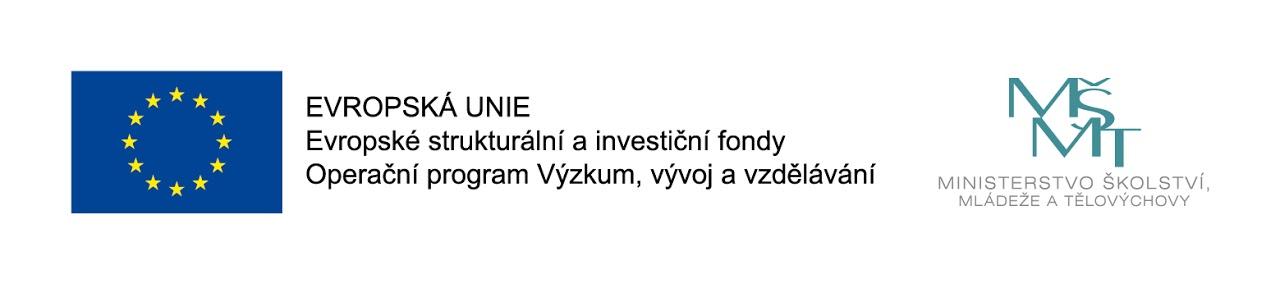 Naše škola je zapojena do projektu Šablony 2021 spolufinancovaného EU. Registrační číslo projektu: CZ.02.3.X/0.0/0.0/20_080/0017840Cílem projektu je podpora žáků ohrožených školním neúspěchem.